Monday 18th May 2020Questions from myminimaths.co.uk:5a) _____ = 54  -  335b) _____ = 856 -  2415c) 83 -  25 = _____5d) 759 -  78 = _____5e) _____ = 82 - 445f) 156 – 117 = _____5g) _____ = 533 - 3705h) 97 – 46 = _____5i) _____ = 984 - 2395j) 423 – 6 = _____5k) _____ = 57 - 325l) _____ = 903 - 615m) 855 – 522 = _____5n) _____ = 26 - 175o) 93 – 55 = _____5p) _____ = 82 - 25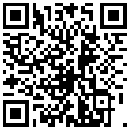 Video to help: https://myminimaths.co.uk/arithmetic-16-practice-question-5/ 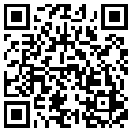 Answers: https://myminimaths.co.uk/arithmetic-16-answers-question-5/Friday 22nd May 2020ArithmeticLO: To identify common factorsTuesday 19th May 2020Star words:   multiples                factors              greatest             leastcommon                product                     multiply                  arrays         Fluency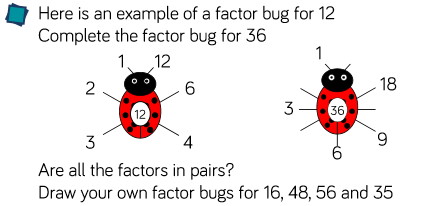 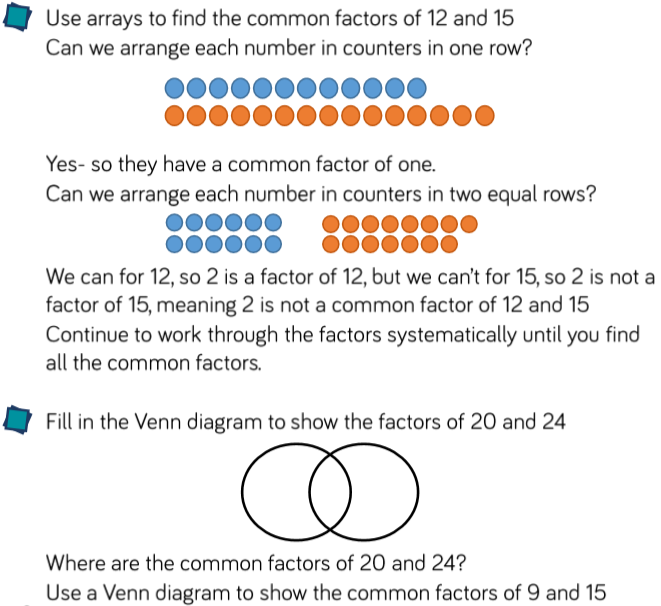 Reasoning Reasoning 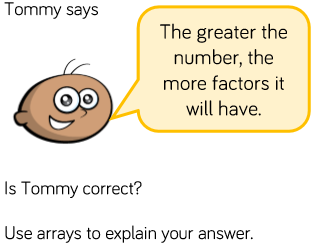 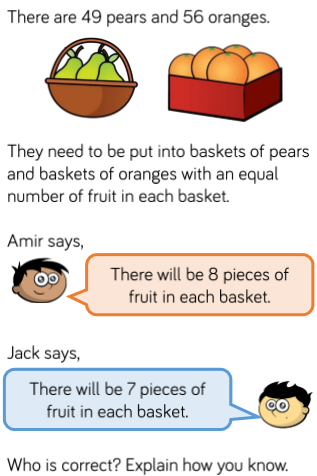 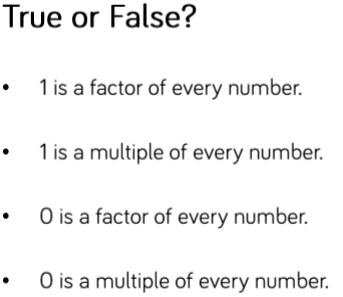 Problem SolvingProblem Solving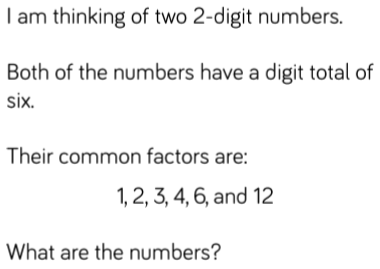 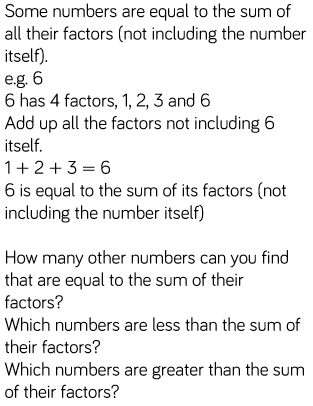 Miss Dean has 60 sweets that she gives away to her friends.She shares them equally between her friends.How many friends could Miss Dean have?Challenges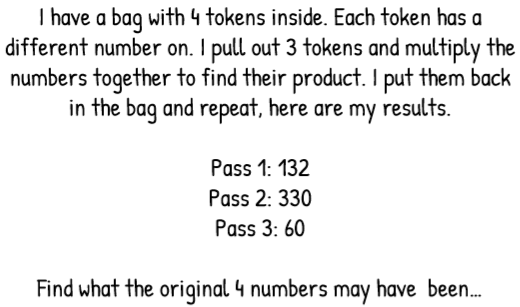 LO: To identify common multiples.Wednesday 20th May 2020Star words:   multiples                factors              greatest             leastcommon                product                     multiply                  arrays         Fluency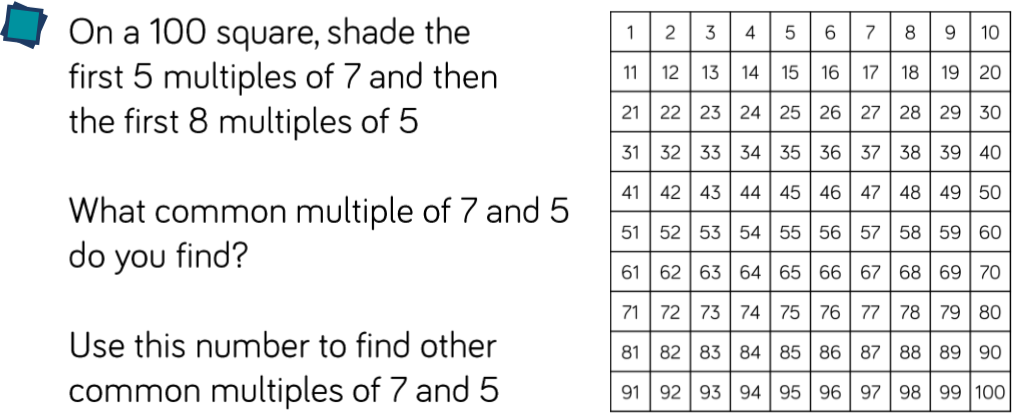 List 5 common multiples of…1) 3 and 4                                                                   2) 4 and 83) 3 and 6                                                                   4) 2 and 65) 5 and 10                                                                 6) 4 and 6Reasoning Reasoning Reasoning Reasoning 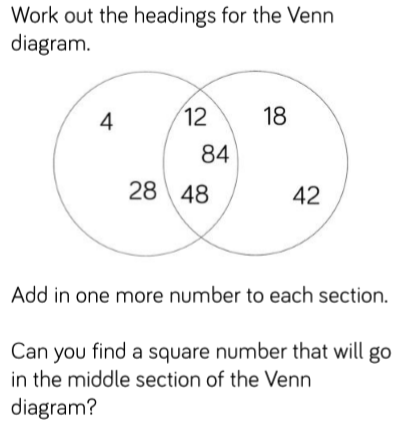 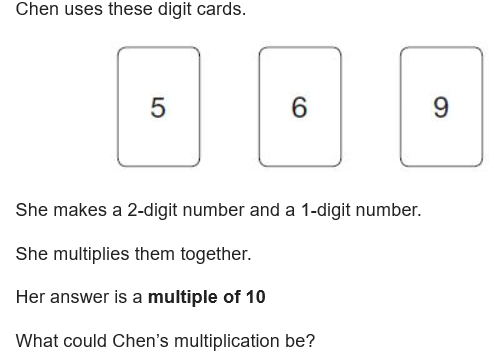 Problem SolvingProblem SolvingProblem Solving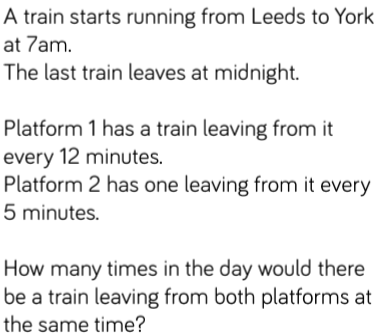 A man smiles at her wife every 3 seconds while the wife smiles back every 6 seconds. When will both husband and wife smile at each other at the same time?A man smiles at her wife every 3 seconds while the wife smiles back every 6 seconds. When will both husband and wife smile at each other at the same time?A manager at a restaurant can buy hamburger buns in packages of 8 and hamburger patties in packages of 6. Suppose the manager cannot buy part of a packages. What is the least number of packages of each product he can buy to have an equal number of hamburger patties and buns? A manager at a restaurant can buy hamburger buns in packages of 8 and hamburger patties in packages of 6. Suppose the manager cannot buy part of a packages. What is the least number of packages of each product he can buy to have an equal number of hamburger patties and buns? A manager at a restaurant can buy hamburger buns in packages of 8 and hamburger patties in packages of 6. Suppose the manager cannot buy part of a packages. What is the least number of packages of each product he can buy to have an equal number of hamburger patties and buns? ChallengesChallengesChallenges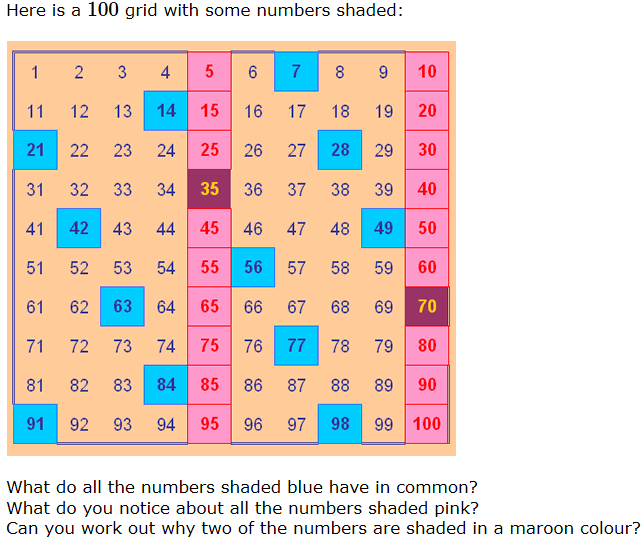 LO: To identify prime numbers.Thursday 21st May 2020Star words:   prime           factors            multiples            prime factor         lowest common factor                highest common factor       Fluency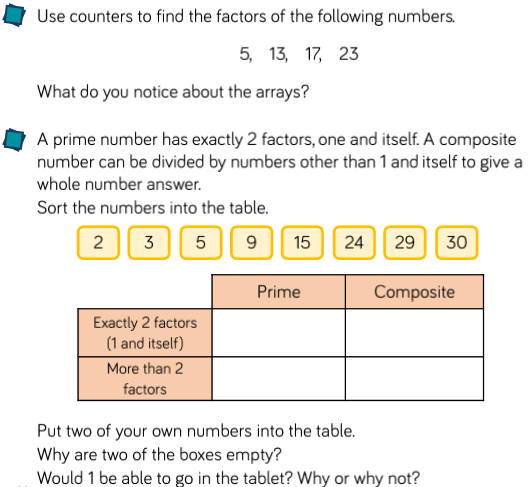 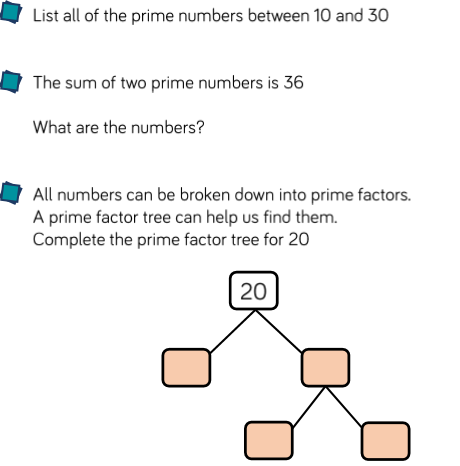 Reasoning Reasoning 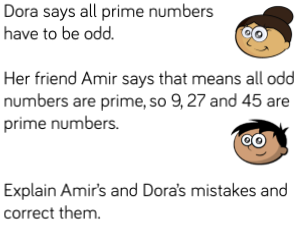 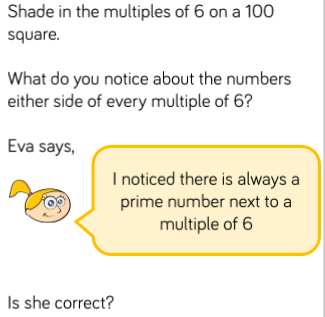 Problem SolvingProblem Solving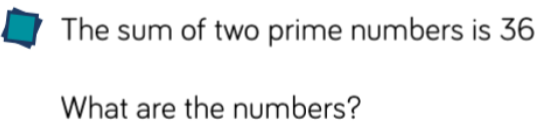 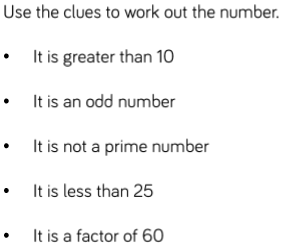 Challenge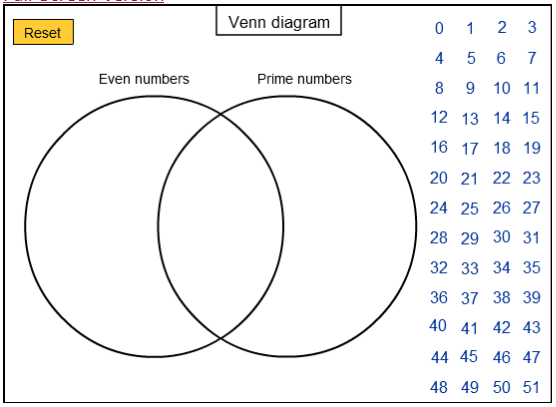 1) 934 + 10010)     -        2) 345 x 411) 216 ÷ 83) 8.6 + 0.612) 5.98 x 1004) 29 x 513) 8²5) 2,452 + 57314) 30,000 - 7006) 63 ÷ 715) 1000 x 607) 846 - 916) 720 ÷ 98) 8.3 + 0.0817) 40% of 1,7009) 5 x 6 x 218) 3.59 x 4